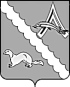 АДМИНИСТРАЦИЯ АЛЕКСАНДРОВСКОГО РАЙОНАТОМСКОЙ ОБЛАСТИПОСТАНОВЛЕНИЕВ целях приведения нормативных правовых актов, принимаемых Администрацией Александровского района Томской области, в соответствие с действующим законодательством, в связи с отменой постановления Администрации Александровского района Томской области от 15.08.2018 № 983 «Об утверждении Порядка разработки, утверждения и реализации ведомственных целевых программ муниципального образования «Александровский район»,ПОСТАНОВЛЯЮ:1. Признать утратившими силу постановления Администрации Александровского района Томской области:- от 17.06.2019 № 627 «О внесении изменений в постановление Администрации Александровского района»;- от 21.02.2020 № 210 «О внесении изменений в постановление Администрации Александровского района Томской области от 15.08.2018 № 983».2. Настоящее постановление опубликовать (разместить) в газете «Северянка», на портале Минюста России «Нормативные правовые акты в Российской Федерации» (http://pravo-minjust.ru), на официальном сайте органов местного самоуправления Александровского района Томской области (http://www.alsadm.ru/).3. Настоящее постановление вступает в силу на следующий день после его официального опубликования.4. Контроль за исполнением настоящего постановления возложить на заместителя Главы района по экономике и финансам – начальника Финансового отдела.Феллер М.С.2-50-55Финансовый отдел – 1 экз., Отдел экономики – 1 экз., Отдел образования – 1 экз., Отдел культуры –
1 экз.05.02.2024№ 143 с. Александровскоес. АлександровскоеО признании утратившими силу отдельных постановленийАдминистрации Александровского района Томской областиГлава Александровского районаВ.П. Мумбер